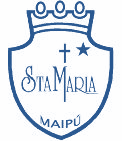  GUÍA DE RETROALIMENTACIÓN  N°10: MATEMÀTICA1° BÁSICO1.  Observa y desarrolla las siguientes restas.   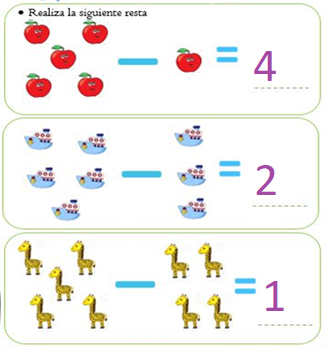 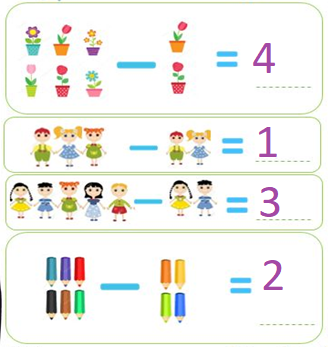 2.-Resta las unidades y escribe el resultado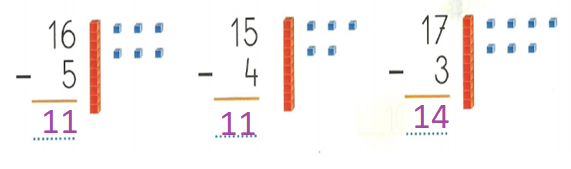 3.- Resuelve las siguientes restas utilizando la recta numérica como en el ejemplo.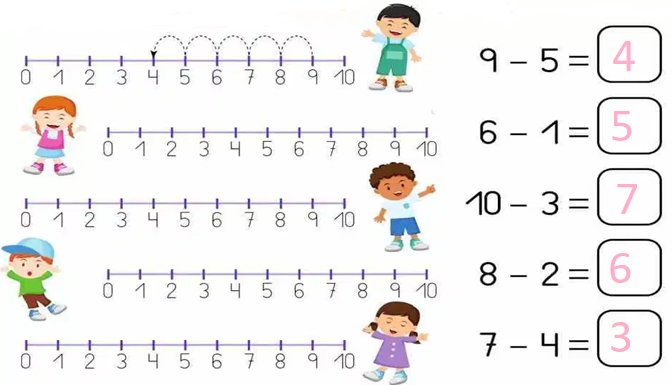 4.- Completa la serie ¿Qué número tapa cada flor?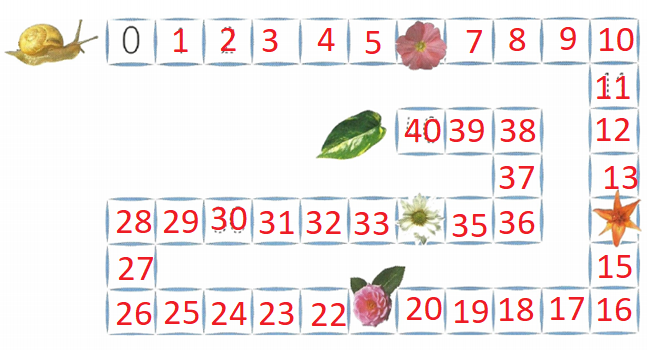 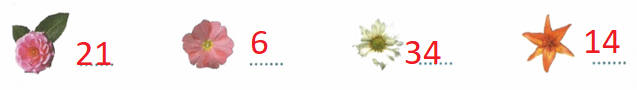 5.- Realiza cada una de las restas y luego colorea el camino según el globo y escribe el número en el círculo rojo de la pancita de cada niño. 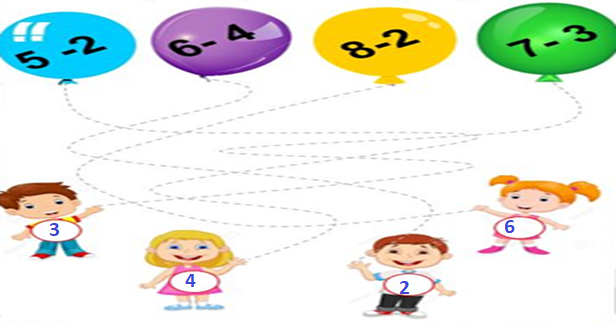 Selección múltiple: Marca con una X la alternativa correcta, según indica el vídeo.OA: 09CONTENIDO: Adiciones y resolución de problemas. 1.-  ¿Cuántas flores le quedaron a Elisa?4622.- Un cangrejo muy hambriento fue a un lago a pescar, vio 10 peces nadando y pescó 3 para su cena. ¿Cuántos peces quedaron nadando en el Lago?  10733.- Eric el erizo encontró 7 manzanas debajo de un árbol y se comió 4. ¿Cómo quedaría la operación correcta?7 – 47 + 3 11 - 44.- Memo el payaso, compró 6 pastelitos para compartir con sus amigos. Se comió 2. ¿Cuántos pastelitos le quedaron a Memo para compartir? 4 285.-   La mamá de Pipo le compró una bolsa con 8 frutillas  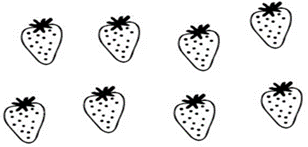 Y Pipo se come 5. ¿Cuántas frutillas me quedaron? Tacha y encuentra la respuesta. Luego marca la correcta.13836.- ¿A cuántas flores le sacó el polen la abejita? 572